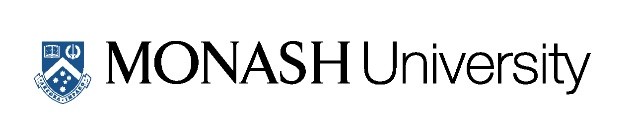 #MindinBodyExercise for pain and stress reliefA Monash University Research Study We are currently looking for volunteers to participate in a study investigating the effects of different types of exercise for pain and stress relief. The study is open to females aged between 20 and 50, with a history of trauma and who also suffer from a chronic pain condition. If you decide to participate you will be randomly assigned to participate in either supervised Bikram Yoga classes, or coached Adrenaline HIT sessions, 3 times a week for 8 weeks. Both types of exercise will be offered for FREE at numerous sites around inner Melbourne.After completing the 8 week program you may be invited to take part in a related focus group discussionParticipation also requires medical clearance from your GP to undertake the 8 weeks of exercise, and, providing a blood sample and completing a range of psychological and health questionnaires before and after the 8 weeks If you are interested in participating or finding out more about the study and/or your eligibility, please contact me via email, alison.flehr@monash.edu Alison FlehrPhD StudentTelephone: 0413 066 324Twitter: @AlisonFlehr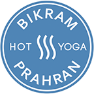 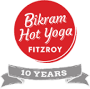 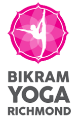 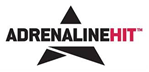 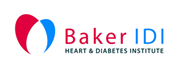 #MindinBodyExercise for pain and stress reliefA Monash University Research Study We are currently looking for volunteers to participate in a study investigating the effects of different types of exercise for pain and stress relief. The study is open to females aged between 20 and 50, with a history of trauma and who also suffer from a chronic pain condition. If you decide to participate you will be randomly assigned to participate in either supervised Bikram Yoga classes, or coached Adrenaline HIT sessions, 3 times a week for 8 weeks. Both types of exercise will be offered for FREE at numerous sites around inner Melbourne.After completing the 8 week program you may be invited to take part in a related focus group discussionParticipation also requires medical clearance from your GP to undertake the 8 weeks of exercise, and, providing a blood sample and completing a range of psychological and health questionnaires before and after the 8 weeks If you are interested in participating or finding out more about the study and/or your eligibility, please contact me via email, alison.flehr@monash.edu Alison FlehrPhD StudentTelephone 0413 066 324 Twitter: @AlisonFlehr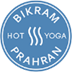 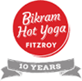 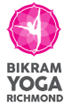 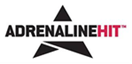 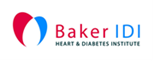 